SingaporeSingaporeSingaporeSingaporeApril 2030April 2030April 2030April 2030SundayMondayTuesdayWednesdayThursdayFridaySaturday12345678910111213Hari Raya Haji14151617181920Good Friday21222324252627282930NOTES: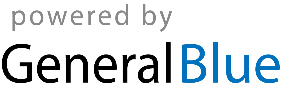 